№п/пФ.И.О. педагогаНазвание программыСрок реализацииВозраст детейКраткая характеристика программыФизкультурно-спортивная направленностьФизкультурно-спортивная направленностьФизкультурно-спортивная направленностьФизкультурно-спортивная направленностьФизкультурно-спортивная направленностьФизкультурно-спортивная направленность1КуликоваМаринаПетровна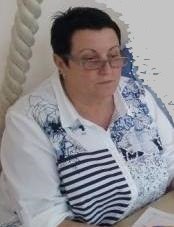 Образование высшее«Бадминтон»37-16В программе представлены основные термины и понятия игры в бадминтон, история развития бадминтона, и его роль в современном обществе. Кроме этого, здесь раскрываются основные понятия физической и спортивной подготовки бадминтонистов, особенности организации и проведения занятий по бадминтону, даются правила игры в бадминтон и требования техники безопасности.Программа направлена на освоение обучающихся способам хватки ракетки, подач, ударов по волану, техники передвижения по площадке, технико-тактических действий в бадминтоне.Спортивно-оздоровительная деятельность с соревновательной направленностью, ориентирована на обучение: стойкам при подаче, приеме волана; передвижениям по зонам площадки; плоской, короткой подач, открытой и закрытой стороной ракетки; нападающему, блокирующему, плоскому ударам; приемам короткого удара справа, слева, с отбросом на заднюю линию, подставка открытой и закрытой стороной ракетки у сетки. Совершенствование тактики игры в нападении, в защите, в разных зонах площадки. Отработка тактических игровых комбинаций. 